Printf and format methodsNotes below from: https://docs.oracle.com/javase/tutorial/java/data/numberformat.htmlThe printf and format MethodsThe java.io package includes a PrintStream class that has two formatting methods that you can use to replace print and println. These methods, format and printf, are equivalent to one another. The familiar System.out that you have been using happens to be a PrintStream object, so you can invoke PrintStream methods on System.out. Thus, you can use format or printf anywhere in your code where you have previously been using print or println. For example,System.out.format(.....);The syntax for these two java.io.PrintStream methods is the same:public PrintStream format(String format, Object... args)where format is a string that specifies the formatting to be used and args is a list of the variables to be printed using that formatting. A simple example would beSystem.out.format("The value of " + "the float variable is " +     "%f, while the value of the " + "integer variable is %d, " +     "and the string is %s", floatVar, intVar, stringVar); The first parameter, format, is a format string specifying how the objects in the second parameter, args, are to be formatted. The format string contains plain text as well as format specifiers, which are special characters that format the arguments of Object... args. (The notation Object... args is called varargs, which means that the number of arguments may vary.)Format specifiers begin with a percent sign (%) and end with a converter. The converter is a character indicating the type of argument to be formatted. In between the percent sign (%) and the converter you can have optional flags and specifiers. There are many converters, flags, and specifiers, which are documented in java.util.FormatterHere is a basic example:int i = 461012;System.out.format("The value of i is: %d%n", i);The %d specifies that the single variable is a decimal integer. The %n is a platform-independent newline character. The output is:The value of i is: 461012The printf and format methods are overloaded. Each has a version with the following syntax:public PrintStream format(Locale l, String format, Object... args)To print numbers in the French system (where a comma is used in place of the decimal place in the English representation of floating point numbers), for example, you would use:System.out.format(Locale.FRANCE,    "The value of the float " + "variable is %f, while the " +    "value of the integer variable " + "is %d, and the string is %s%n",     floatVar, intVar, stringVar); An ExampleThe following table lists some of the converters and flags that are used in the sample program, TestFormat.java, that follows the table.The following program shows some of the formatting that you can do with format. The output is shown within double quotes in the embedded comment:import java.util.Calendar;import java.util.Locale;public class TestFormat {    public static void main(String[] args) {      long n = 461012;      System.out.format("%d%n", n);      //  -->  "461012"      System.out.format("%08d%n", n);    //  -->  "00461012"      System.out.format("%+8d%n", n);    //  -->  " +461012"      System.out.format("%,8d%n", n);    // -->  " 461,012"      System.out.format("%+,8d%n%n", n); //  -->  "+461,012"      double pi = Math.PI;      System.out.format("%f%n", pi);       // -->  "3.141593"      System.out.format("%.3f%n", pi);     // -->  "3.142"      System.out.format("%10.3f%n", pi);   // -->  "     3.142"      System.out.format("%-10.3f%n", pi);  // -->  "3.142"      System.out.format(Locale.FRANCE,                        "%-10.4f%n%n", pi); // -->  "3,1416"      Calendar c = Calendar.getInstance();      System.out.format("%tB %te, %tY%n", c, c, c); // -->  "May 29, 2006"      System.out.format("%tl:%tM %tp%n", c, c, c);  // -->  "2:34 am"      System.out.format("%tD%n", c);    // -->  "05/29/06"    }}The DecimalFormat ClassYou can use the java.text.DecimalFormat class to control the display of leading and trailing zeros, prefixes and suffixes, grouping (thousands) separators, and the decimal separator. DecimalFormat offers a great deal of flexibility in the formatting of numbers, but it can make your code more complex.The example that follows creates a DecimalFormat object, myFormatter, by passing a pattern string to the DecimalFormat constructor. The format() method, which DecimalFormatinherits from NumberFormat, is then invoked by myFormatter—it accepts a double value as an argument and returns the formatted number in a string:Here is a sample program that illustrates the use of DecimalFormat:import java.text.*;public class DecimalFormatDemo {   static public void customFormat(String pattern, double value ) {      DecimalFormat myFormatter = new DecimalFormat(pattern);      String output = myFormatter.format(value);      System.out.println(value + "  " + pattern + "  " + output);   }   static public void main(String[] args) {      customFormat("###,###.###", 123456.789);      customFormat("###.##", 123456.789);      customFormat("000000.000", 123.78);      customFormat("$###,###.###", 12345.67);     }}The output is:123456.789  ###,###.###  123,456.789123456.789  ###.##  123456.79123.78  000000.000  000123.78012345.67  $###,###.###  $12,345.67The following table explains each line of output.What is printf method in Java?The Java printf method is used to write the formatted strings. The ‘f’ in printf keyword means formatted. The printf method belongs to the PrintStream and PrintWriter classes.The syntax of using the printf methodFor both classes (PrintStream and PrintWriter), the syntax of using the printf method is the same with two variations:The first way of using printf:printf(String format, Object… args)Where:The format parameter specifies the format string that may contain fixed text and format specifiers. The format specifiers are explained in coming section.The args are the arguments in the format string referred by the format specifiers.If args are more than format specifiers then no error is thrown. The extra arguments are just ignored.Second way:printf(Locale loc, String format, Object… args)There you may specify a locale. If loc is null then no locale is applied. A locale specifies the cultural, geographical or political region.In the following section, I will show you examples of using the printf Java method to create formatted strings.An example of printf with different specifiersBefore you see the list of specifiers in the following section, have a look at an example of using the printf with a few specifiers. In the example, the decimal integer, float number, a character, and a string is used with printf for writing a formatted string as follows:The output:The formatted string: 20 5.500000 J Hello JavaList of format specifiers that can be used in printfThe format specifiers include the following:conversion charactersprecisionflagswidth% conversion-character [flags] [width] [.precision]Following is the list of conversion characters that you may use in the printf:%d – for signed decimal integer%f – for the floating point%o – octal number%c – for a character%s – a string%i – use for integer base 10%u – for unsigned decimal number%x – hexadecimal number%% – for writing % (percentage)%n – for new line = \nThe flags list include:– justify left+ if you require to output the + or minus in the formatted string.^ uppercase0 for zero-padded numeric valuesThe width option specifies the maximum number of characters to be written in the output.You may use the precision for the number of digits after the decimal point for floating numbers.An example of specifying precision in printfIn the first example, you might notice the display of float value. For the variable y=5.5, the printf displayed: 5.500000.You may use the precision that specifies the number of digits after the decimal point for floating numbers.  See an example below where two double type variables are declared and assigned the values as follows:a = 35.55845b = 40.1245414By using printf, I will display two digits after the decimal point for variable a and four digits for b:The output:x = 35.56b = 40.1245The example of formatting stringsThe following example shows formatting the string with ‘%s’ specifier.The output:Hello PrintfHELLO PRINTFThe ‘%S’ displays the string in upper case.Example of displaying date with localeThe following example displays the current date set in the local system. The second statement displays the current day:The output:Current date/time: Mon Nov 20 16:45:19 2017Name of the Day, Today: Monday/MONDAYDisplaying date in day, Month name and year exampleSee the following example for displaying the local date in the following format:20 November, 2014The Output:Local date: 11 December, 2014Formatting time exampleThe following example shows formatting the local time by using date object with Java printf():The output:The current local time: 06:06:33 PKTUsing argument index exampleThe ‘$’ can be used to refer the number of argument in the printf Java method. This is useful for situation where you have multiple variables of the same type.For example, in one of the above example, we used single float. If we have two or more float variable, then how to identify both? This is where argument index ‘$’ plays its role.You may use the ‘$’ as follows:‘%5$ – means fifth argument‘%2$ means the second argument‘%10$ means tenth argument and so on.See a demo below where I declared char, int and float variables – two for each type. All are used in the string formatting and see how all are differentiated:See online demo and codeThe output: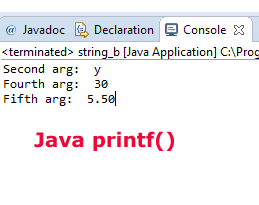 Displaying ‘%’ in formatted stringSince the percentage sign (%) is used for formatting strings in Java then how we may display % in the formatted strings? The following example shows that:The output:I got 98.50% marks. Hurray!So, using the percentage twice is the way out for including a % sign in the Java formatted string using printf.Displaying the hashcode exampleFor displaying the hashcode, use the %h specifier. See the example code below:The output:‘Java’ hashcode is 231e42‘java’ hashcode is 31aa22The code for displaying commas with big numbersIn different scenarios, you may require displaying commas with numbers e.g. showing the amount as:47,145,25.55The following example shows how you may do this with int, float and double numbers formatting:The output:Int: 478,547long: 14,578,478double: 14,575,457,280.00Converters and Flags Used in TestFormat.javaConverters and Flags Used in TestFormat.javaConverters and Flags Used in TestFormat.javaConverterFlagExplanationdA decimal integer.fA float.nA new line character appropriate to the platform running the application. You should always use %n, rather than \n.tBA date & time conversion—locale-specific full name of month.td, teA date & time conversion—2-digit day of month. td has leading zeroes as needed, te does not.ty, tYA date & time conversion—ty = 2-digit year, tY = 4-digit year.tlA date & time conversion—hour in 12-hour clock.tMA date & time conversion—minutes in 2 digits, with leading zeroes as necessary.tpA date & time conversion—locale-specific am/pm (lower case).tmA date & time conversion—months in 2 digits, with leading zeroes as necessary.tDA date & time conversion—date as %tm%td%ty08Eight characters in width, with leading zeroes as necessary.+Includes sign, whether positive or negative.,Includes locale-specific grouping characters.-Left-justified...3Three places after decimal point.10.3Ten characters in width, right justified, with three places after decimal point.DecimalFormat.java OutputDecimalFormat.java OutputDecimalFormat.java OutputDecimalFormat.java OutputValuePatternOutputExplanation123456.789###,###.###123,456.789The pound sign (#) denotes a digit, the comma is a placeholder for the grouping separator, and the period is a placeholder for the decimal separator.123456.789###.##123456.79The value has three digits to the right of the decimal point, but the pattern has only two. The format method handles this by rounding up.123.78000000.000000123.780The pattern specifies leading and trailing zeros, because the 0 character is used instead of the pound sign (#).12345.67$###,###.###$12,345.67The first character in the pattern is the dollar sign ($). Note that it immediately precedes the leftmost digit in the formatted output.1234567891011121314151617181920public class string_b {          public static void main(String args[]) {                  int x = 20;                  float y = 5.5f;                  char c = 'J';                  String str = "Hello Java";                  //Displaying formatted string                  System.out.printf("The formatted string: %d %f %c %s", x ,y, c, str);        }}123456789101112public class string_b {          public static void main(String args[]) {                  double a = 35.55845, b = 40.1245414;                  //printf precision                  System.out.printf("x = %.2f %n b = %.4f", a, b);        }}12345678910111213141516171819public class string_b {          public static void main(String args[]) {                 String str = "Hello Printf";                 char x = 'z';                 System.out.printf("%s", str);                 //Displaying with upper case                 System.out.printf("%n%S", str,x);          }}123456789101112131415import java.util.Date;public class string_b {          public static void main(String args[]) {           Date dpf = new Date();           System.out.printf("Current date/time: %tc", dpf);                 System.out.printf("%n Name of the Day, Today: %tA/%TA\n",dpf, dpf);          }}12345678910111213import java.util.Date;public class string_b {          public static void main(String args[]) {           Date dpf = new Date();           System.out.printf("Local date: %1$td %1$tB, %1$tY", dpf);          }}123456789101112131415import java.util.Date;public class string_b {          public static void main(String args[]) {                 Date timepf = new Date();                 System.out.printf( "The current local time: %1$tI:%1$tM:%1$tS %1$tZ", timepf );          }}12345678910111213141516171819202122232425public class string_b {          public static void main(String args[]) {                 char a = 'x' , b = 'y';                 int  int_a = 20, int_b = 30;                 float flt_c = 5.5f, flt_d = 7.7f;                 System.out.printf( "Second arg:  %2$c", a,b, int_a, flt_c,flt_d);                 System.out.printf( "%nFourth arg:  %4$d", a,b, int_a, int_b,flt_c, flt_d);                 System.out.printf( "%nFifth arg:  %5$.2f", a,b, int_a, int_b,flt_c, flt_d);          }}1234567891011public class string_b {          public static void main(String args[]) {                 float marks = 98.50f;                 System.out.printf( "I got %.2f%% marks. Hurray!", marks );          }}12345678910111213public class string_b {          public static void main(String args[]) {                    System.out.printf( "'Java' hashcode is %h\n", "Java" );                    System.out.printf( "'java' hashcode is %h\n", "java" );          }}12345678910111213141516171819public class string_b {          public static void main(String args[]) {                 int amt_a = 478547;                 long amt_b = 14578478;                 double amt_c = 14575457457.121f;                    System.out.printf( "Int: %,d\n", amt_a );                    System.out.printf( "long: %,d\n", amt_b );                    System.out.printf( "double: %,.2f", amt_c );          }}